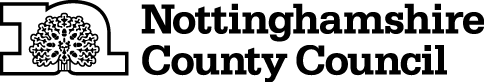 COVID-19 School Risk Assessment (H&S Update – May 2020)Operations/Work Activities covered by this assessment: COVID-19: implementing protective measures in education settingsCOVID-19: implementing protective measures in education settingsCOVID-19: implementing protective measures in education settingsSite Address/Location:  Newark Orchard SchoolDepartment/Service/Team:Town SiteNote: A person specific assessment MUST be carried out for young persons, pregnant women and nursing mothersNote: A person specific assessment MUST be carried out for young persons, pregnant women and nursing mothersNote: A person specific assessment MUST be carried out for young persons, pregnant women and nursing mothersNote: A person specific assessment MUST be carried out for young persons, pregnant women and nursing mothersHazards ConsideredStep 1 (Clause 3.1)Who might be harmed and howStep 2(Clause 3.2)Existing Control Measures:Step 3(Clause 3.3)Existing Control Measures:Step 3(Clause 3.3)Risk Rating Risk Rating Risk Rating Risk Rating Further action  Step 3Consider hierarchy of controls i.e. elimination, substitution, engineering controls, signage/warning and/or administrative controls, (PPE as a last resort)Actions Step 4 (Clause 3.4)Actions Step 4 (Clause 3.4)Actions Step 4 (Clause 3.4)Actions Step 4 (Clause 3.4)Risk RatingRisk RatingRisk RatingHazards ConsideredStep 1 (Clause 3.1)Who might be harmed and howStep 2(Clause 3.2)Existing Control Measures:Step 3(Clause 3.3)Existing Control Measures:Step 3(Clause 3.3)LikelihoodSeverity Risk RatingRisk RatingFurther action  Step 3Consider hierarchy of controls i.e. elimination, substitution, engineering controls, signage/warning and/or administrative controls, (PPE as a last resort)WhoWhenWhenCompleteLikelihoodSeverity Risk RatingHazards ConsideredStep 1 (Clause 3.1)Who might be harmed and howStep 2(Clause 3.2)Existing Control Measures:Step 3(Clause 3.3)Existing Control Measures:Step 3(Clause 3.3)LikelihoodSeverity Risk RatingRisk RatingFurther action  Step 3Consider hierarchy of controls i.e. elimination, substitution, engineering controls, signage/warning and/or administrative controls, (PPE as a last resort)(Name)(Date)(Date)(Date)LikelihoodSeverity Risk RatingSchool failure to follow National Government Guidelines.Employees, pupils, contractors and visitors may be exposed to COVID-19.Daily checks are made with the Government online guidance.Government guidance may be issued overnight, checks must be made prior to opening each day.Up to date guidance is distributed and communicated through the school community, including; Governors, Staff, Union Reps via work emails, texting service & websiteChanges to school arrangements will be communicated to parents via school texting/email service, website & letterChanges to pupil arrangements / requirements to be communicated and reinforced via Head Teacher / Teachers.Daily checks are made with the Government online guidance.Government guidance may be issued overnight, checks must be made prior to opening each day.Up to date guidance is distributed and communicated through the school community, including; Governors, Staff, Union Reps via work emails, texting service & websiteChanges to school arrangements will be communicated to parents via school texting/email service, website & letterChanges to pupil arrangements / requirements to be communicated and reinforced via Head Teacher / Teachers. Margot Tyers, Head Teacher will be responsible for checking government guidance daily. In their absence Lisa Williams & Leanne Hurdle, Deputy Head Teachers will fulfil this role. Government COVID-19 guidance is available via;https://www.gov.uk/coronavirusGovernment guidance relating to schools and other educational settings is available via;https://www.gov.uk/government/collections/coronavirus-covid-19-guidance-for-schools-and-other-educational-settingsQueries regarding COVID-19 in schools, other educational establishments and children’s social care can be discussed via the DfE Coronavirus helpline, tel: 0800 046 8687MargotDailyDailyOngoing Pupils identified as at increased risk and exposed to COVID-19.Employees, pupils, contractors and visitors may be exposed to COVID-19.Children and young people (0 – 18 years of age) who have been classed as clinically extremely vulnerable due to pre-existing medical conditions are advised to shield.Clinically extremely vulnerable children are not expected to be attending school and should continue to be supported at home as much as possible.If a child is deemed clinically vulnerable (but not clinically extremely vulnerable), parents MUST follow medical advice provided for their child.Identify pupils who are clinically extremely vulnerable and clinically vulnerable. Class teachers to communicate appropriately with their most vulnerable children in their class and health care plans updated where necessary.Additional arrangements implemented to support medical needs of pupils who will be attending schools and documented within health care plans.Health care plans and arrangements for supporting medical needs of pupils to be communicated to relevant persons only.Updated health care plans to be signed by parent / carer.Assess the need for PPE  to facilitate any close contact personal care, or procedures that create airborne risk (e.g. suctioning and physiotherapy).Children and young people (0 – 18 years of age) who have been classed as clinically extremely vulnerable due to pre-existing medical conditions are advised to shield.Clinically extremely vulnerable children are not expected to be attending school and should continue to be supported at home as much as possible.If a child is deemed clinically vulnerable (but not clinically extremely vulnerable), parents MUST follow medical advice provided for their child.Identify pupils who are clinically extremely vulnerable and clinically vulnerable. Class teachers to communicate appropriately with their most vulnerable children in their class and health care plans updated where necessary.Additional arrangements implemented to support medical needs of pupils who will be attending schools and documented within health care plans.Health care plans and arrangements for supporting medical needs of pupils to be communicated to relevant persons only.Updated health care plans to be signed by parent / carer.Assess the need for PPE  to facilitate any close contact personal care, or procedures that create airborne risk (e.g. suctioning and physiotherapy).Government guidance for young people on shielding and protecting people most likely to become unwell if they catch coronavirus is available via:https://www.gov.uk/government/publications/guidance-on-shielding-and-protecting-extremely-vulnerable-persons-from-covid-19/covid-19-guidance-on-protecting-people-most-likely-to-get-unwell-from-coronavirus-shielding-young-peoples-versionNHS guidelines outline the criteria for those at higher risk of COVID-19, this can be accessed via: https://www.nhs.uk/conditions/coronavirus-covid-19/people-at-higher-risk-from-coronavirus/whos-at-higher-risk-from-coronavirus/. Government guidance issued for COVID-19 Personal Protective Equipment is available at: https://www.gov.uk/government/collections/coronavirus-covid-19-personal-protective-equipment-ppeHSE guidance related to COVID-19 and face-fit testing is available at:https://www.hse.gov.uk/news/face-mask-ppe-rpe-coronavirus.htmQuestionnaire sent out to all parents/carers including questions related to vulnerability. Once these were completed follow up calls were made to individuals to ensure current guidance about shielding and staying at home were being followedCurrently we do not have any pupils in this category attending school and parents are following advice to keep them at home, Additional arrangements will be implemented if/when this changes.MargotWeeklyWeeklyOngoingStaff identified as at increased risk and exposed to COVID-19.Employees, pupils, contractors and visitors may be exposed to COVID-19.Clinically extremely vulnerable individuals are advised not to work outside the home.Clinically extremely vulnerable staff are advised to rigorously follow shielding measures in order to keep themselves safe. Staff in this position are advised not to attend work.Clinically vulnerable individuals are advised to take extra care in observing social distancing and should work from home where possible.If clinically vulnerable (but not clinically extremely vulnerable) individuals cannot work from home, they should be offered the safest available on-site roles, staying 2m away from others wherever possible. The individual may choose to take on a role that does not allow for this distance if they decide to do so. If they have to spend time within 2m of other people, settings MUST carefully assess and discuss with them whether this involves an acceptable level of risk.Identify staff who are clinically extremely vulnerable and clinically vulnerable. Line Managers to discuss medical needs disclosed by staff and support mechanisms implemented.Regular communication with staff working from home. Staff must not be disadvantaged by not being present on site.Arrangements implemented to support additional needs of staff attending school MUST be documented within an individual risk assessment (for example expectant mothers).Clinically extremely vulnerable individuals are advised not to work outside the home.Clinically extremely vulnerable staff are advised to rigorously follow shielding measures in order to keep themselves safe. Staff in this position are advised not to attend work.Clinically vulnerable individuals are advised to take extra care in observing social distancing and should work from home where possible.If clinically vulnerable (but not clinically extremely vulnerable) individuals cannot work from home, they should be offered the safest available on-site roles, staying 2m away from others wherever possible. The individual may choose to take on a role that does not allow for this distance if they decide to do so. If they have to spend time within 2m of other people, settings MUST carefully assess and discuss with them whether this involves an acceptable level of risk.Identify staff who are clinically extremely vulnerable and clinically vulnerable. Line Managers to discuss medical needs disclosed by staff and support mechanisms implemented.Regular communication with staff working from home. Staff must not be disadvantaged by not being present on site.Arrangements implemented to support additional needs of staff attending school MUST be documented within an individual risk assessment (for example expectant mothers).Government guidance on shielding and protecting people defined on medical grounds as extremely vulnerable is available via:https://www.gov.uk/government/publications/guidance-on-shielding-and-protecting-extremely-vulnerable-persons-from-covid-19Government guidance on staying alert and safe (social distancing) for clinically vulnerable is available via:https://www.gov.uk/government/publications/staying-alert-and-safe-social-distancing/staying-alert-and-safe-social-distancing#clinically-vulnerable-peopleNHS guidelines outline the criteria for those at higher risk of COVID-19, this can be accessed via: https://www.nhs.uk/conditions/coronavirus-covid-19/people-at-higher-risk-from-coronavirus/whos-at-higher-risk-from-coronavirus/If an employee deemed clinically vulnerable is unable to work from home or chooses to return to work, then a specific risk assessment MUST be completed by a suitably trained person. The SR12 blank risk assessment form can be used to facilitate this process.The requirement remains to complete a risk assessment for new and expectant mothers. The template SR14 new and expectant mothers at work checklist can be used to facilitate this process.Both the SR12 and SR14 risk assessment templates are available on the Nottinghamshire Schools Portal at:https://www.nottinghamshire.gov.uk/schoolsportal/health-and-safety/risk-assessmentAny individual risk assessments for staff MUST be completed in conjunction with the employee and manager. Both parties MUST sign the risk assessment. Regular communication for both parties to discuss concerns and additional / reduced control measures. The risk assessment MUST be reviewed by both the employee and manager regularly and updated to reflect any changes to arrangements.We will not be expecting clinically vulnerable staff to attend the school as social distancing is not possible due to the needs of our pupils and will continue to allow for working from home for as long as possible. An individual risk assessment will be undertaken if/when this changes MargotweeklyweeklyongoingStaff / pupils living with a shielded or clinically vulnerable person.Employees, pupils, contractors and visitors may be exposed to COVID-19.Pupils or staff living with someone who is clinically vulnerable (but non clinically extremely vulnerable), including those who are pregnant can attend their education or childcare setting.Pupils or staff living in a household with someone who is extremely clinically vulnerable it is advised they only attend their education or childcare setting if stringent social distancing can be adhered to, and in the case of children, they are able to understand and follow those instructions.If stringent social distancing cannot be adhered to then such individuals are not expected to attend. In this case they should be supported to learn or work from home.Pupils or staff living with someone who is clinically vulnerable (but non clinically extremely vulnerable), including those who are pregnant can attend their education or childcare setting.Pupils or staff living in a household with someone who is extremely clinically vulnerable it is advised they only attend their education or childcare setting if stringent social distancing can be adhered to, and in the case of children, they are able to understand and follow those instructions.If stringent social distancing cannot be adhered to then such individuals are not expected to attend. In this case they should be supported to learn or work from home.Government guidance on shielding and protecting people defined on medical grounds as extremely vulnerable is available via:https://www.gov.uk/government/publications/guidance-on-shielding-and-protecting-extremely-vulnerable-persons-from-covid-19We will not be expecting staff who live with someone who is clinically vulnerable to attend the school as social distancing is not possible due to the needs of our pupils. We will continue to allow for working from home for as long as possible. An individual risk assessment will be undertaken if/when this changesMargotWeeklyWeeklyongoingIndividuals within the same household as staff or pupils symptomatic or confirmed case of COVID-19.Employees, pupils, contractors and visitors may be exposed to COVID-19.Individuals to seek advice from NHS 111, self-isolate and then contact local testing and arrange tests for self and family.Clare Stokes to monitor staff absence related to COVID-19 and follow up on resultsSeek advice from your HR provision if required for staff absences.Individuals to seek advice from NHS 111, self-isolate and then contact local testing and arrange tests for self and family.Clare Stokes to monitor staff absence related to COVID-19 and follow up on resultsSeek advice from your HR provision if required for staff absences.NHS guidelines outline action to take if someone in a household has symptoms of COVID-19, this can be accessed via; https://www.nhs.uk/conditions/coronavirus-covid-19/what-to-do-if-you-or-someone-you-live-with-has-coronavirus-symptoms/Clare SweeklyweeklyongoingPupil displays symptoms of COVID-19 whilst at school.Employees, pupils, contractors and visitors may be exposed to COVID-19.Staff able to recognise key COVID-19 symptoms in pupils.The Government stay at home guidance MUST be followed if pupils become unwell with;A new continuous cough, orA high temperatureSymptomatic child will be moved to the meetings room which is used as the isolation area until parent arrives, suitable PPE MUST be worn with a symptomatic student.Staff supervising pupils in isolation area MUST maintain a distance of 2m. Where this cannot be maintained (e.g. for a very young child or child with complex needs) PPE MUST be worn.A suitable isolation area MUST be set up in school.Parent / Carer of symptomatic child to be contacted and be collected immediately.999 will be called in an emergency, if anyone is seriously ill, injured or their life is at risk. If employees have specific concerns about their or others health, they should be directed to the Public Health England advice or ring NHS 111. The GP, pharmacy, urgent care centres or hospitals will be avoided.Areas where a symptomatic individual has spent time and objects / surfaces they have come into contact with MUST be suitably cleaned and / or disinfected and then isolated for 72 hours. The Government guidance MUST be followed for cleaning non-healthcare settings.Waste (i.e. used tissues, disposable cloths, disposable gloves) used during suspected COVID-19 cases MUST be managed by:Placing in a plastic rubbish bag – tied when full.Plastic bag placed in a second bin bag and tied.Bins MUST be emptied regularly throughout the dayStored for at least 72 hours before it can be placed in normal waste disposal facilities.Staff able to recognise key COVID-19 symptoms in pupils.The Government stay at home guidance MUST be followed if pupils become unwell with;A new continuous cough, orA high temperatureSymptomatic child will be moved to the meetings room which is used as the isolation area until parent arrives, suitable PPE MUST be worn with a symptomatic student.Staff supervising pupils in isolation area MUST maintain a distance of 2m. Where this cannot be maintained (e.g. for a very young child or child with complex needs) PPE MUST be worn.A suitable isolation area MUST be set up in school.Parent / Carer of symptomatic child to be contacted and be collected immediately.999 will be called in an emergency, if anyone is seriously ill, injured or their life is at risk. If employees have specific concerns about their or others health, they should be directed to the Public Health England advice or ring NHS 111. The GP, pharmacy, urgent care centres or hospitals will be avoided.Areas where a symptomatic individual has spent time and objects / surfaces they have come into contact with MUST be suitably cleaned and / or disinfected and then isolated for 72 hours. The Government guidance MUST be followed for cleaning non-healthcare settings.Waste (i.e. used tissues, disposable cloths, disposable gloves) used during suspected COVID-19 cases MUST be managed by:Placing in a plastic rubbish bag – tied when full.Plastic bag placed in a second bin bag and tied.Bins MUST be emptied regularly throughout the dayStored for at least 72 hours before it can be placed in normal waste disposal facilities.NHS guidance relating to coronavirus symptoms is available at: https://www.nhs.uk/conditions/coronavirus-covid-19/Staff to be informed reminded of the key symptoms of COVID-19 and procedure for dealing with symptomatic pupils / other individuals via staff email, notice board in staffroomParents provided with information about key symptoms via website and school email/texting service Informed of the requirement to keep pupils at home if presenting with symptoms of COVID-19 and to contact NHS 111 for advice.The government stay at home guidance is available at:https://www.gov.uk/government/publications/covid-19-stay-at-home-guidanceLeanne Hurdle & Lisa Williams will be responsible for setting up the isolation area. The following elements MUST be included (wherever possible);A room with a door that can be closedSupervision provided for pupil(s) in the isolation area.A window available and opened for ventilation.Access to a separate bathroom (in case needed whilst awaiting collection).An exit route – enabling symptomatic pupils to leave site with parents without re-entering the main school.A cleaning regime to prevent cross contamination between individuals required to use the isolation area (and bathroom (if used).Signage displayed to indicate the isolation area advising “no entry”.A record MUST be kept of everyone the person has been in contact with and monitor for 14 days.If it is not possible to isolate individuals, they MUST be moved to an area which is at least 2m away from other people.When a child becomes unwell and a supervising a distance of 2m can’t be maintained within the isolation area, the following PPE MUST be worn:A face maskIf contact with the child is required then additional PPE MUST be worn:GlovesApronFace maskIf there is a risk of splashing to the eyes (e.g. coughing, spitting or vomiting), then additional PPE MUST be worn:GlovesApronFace maskEye protectionIf the need for PPE is required, then staff must be trained in the safe putting on and removal of items. This will take place for all relevant staff on the day prior to opening.Government guidance issued for COVID-19 Personal Protective Equipment is available at: https://www.gov.uk/government/collections/coronavirus-covid-19-personal-protective-equipment-ppeHSE guidance related to COVID-19 and face-fit testing is available at:https://www.hse.gov.uk/news/face-mask-ppe-rpe-coronavirus.htmStaff who have supported unwell pupils / other individuals (with a new, continuous cough or high temperature) do not need to go home unless they develop symptoms or the pupil / other individual subsequently tests positive. Staff MUST wash hands thoroughly for 20 seconds after any contact with someone who is unwell.A record MUST be kept of everyone the person has been in contact with and monitor for 14 days.Government guidance relating to cleaning and waste management in non-healthcare setting will be followed. This is available via: https://www.gov.uk/government/publications/covid-19-decontamination-in-non-healthcare-settingsIf storing waste, prior to disposal due to confirmed or suspected COVID-19 ensure this does not create any additional hazards:Fire riskImpede emergency exit routesTrip hazard.Lisa/LeanneDailyDailyongoingStaff displays symptoms of COVID-19 whilst at work in school.Employees, pupils, contractors and visitors may be exposed to COVID-19.Staff able to recognise key COVID-19 symptoms in themselves and colleagues.The Government stay at home guidance MUST be followed if staff become unwell with;A new continuous cough, orA high temperatureAnosmia (loss of or change in normal sense of smell. It can also affect sense of taste)If staff feel unwell with the above symptoms during the school day they MUST go home.A record MUST be kept of everyone the person has been in contact with and monitor for 14 days.999 will be called in an emergency, if anyone is seriously ill, injured or their life is at risk. If employees have specific concerns about their or others health, they should be directed to the Public Health England advice or ring NHS 111. The GP, pharmacy, urgent care centres or hospitals will be avoided.Areas where a symptomatic individual has spent time and objects / surfaces they have come into contact with MUST be suitably cleaned and / or disinfected. The Government guidance MUST be followed for cleaning non-healthcare settings.Waste (i.e. used tissues, disposable cloths, disposable gloves) used during suspected COVID-19 cases MUST be managed by:Placing in a plastic rubbish bag – tied when full.Plastic bag placed in a second bin bag and tied.Bins MUST be emptied regularly throughout the day.Stored for at least 72 hours before it can be placed in normal waste disposal facilities.Staff and members of their household who are experiencing COVID-19 symptoms are eligible for testing. Staff to be encouraged and advised to take up testing as soon as possible.Line Managers will maintain regular contact with staff members during periods of absence and seek further advice from HR where required.  Staff able to recognise key COVID-19 symptoms in themselves and colleagues.The Government stay at home guidance MUST be followed if staff become unwell with;A new continuous cough, orA high temperatureAnosmia (loss of or change in normal sense of smell. It can also affect sense of taste)If staff feel unwell with the above symptoms during the school day they MUST go home.A record MUST be kept of everyone the person has been in contact with and monitor for 14 days.999 will be called in an emergency, if anyone is seriously ill, injured or their life is at risk. If employees have specific concerns about their or others health, they should be directed to the Public Health England advice or ring NHS 111. The GP, pharmacy, urgent care centres or hospitals will be avoided.Areas where a symptomatic individual has spent time and objects / surfaces they have come into contact with MUST be suitably cleaned and / or disinfected. The Government guidance MUST be followed for cleaning non-healthcare settings.Waste (i.e. used tissues, disposable cloths, disposable gloves) used during suspected COVID-19 cases MUST be managed by:Placing in a plastic rubbish bag – tied when full.Plastic bag placed in a second bin bag and tied.Bins MUST be emptied regularly throughout the day.Stored for at least 72 hours before it can be placed in normal waste disposal facilities.Staff and members of their household who are experiencing COVID-19 symptoms are eligible for testing. Staff to be encouraged and advised to take up testing as soon as possible.Line Managers will maintain regular contact with staff members during periods of absence and seek further advice from HR where required.  NHS guidance relating to coronavirus symptoms is available at: https://www.nhs.uk/conditions/coronavirus-covid-19/The government stay at home guidance is available at:https://www.gov.uk/government/publications/covid-19-stay-at-home-guidanceStaff who have supported unwell colleagues (with a new, continuous cough, high temperature or anosmia) do not need to go home unless they develop symptoms, or the individual subsequently tests positive. Staff MUST wash hands thoroughly for 20 seconds after any contact with someone who is unwell.Government guidance relating to cleaning and waste management in non-healthcare setting will be followed. This is available via: https://www.gov.uk/government/publications/covid-19-decontamination-in-non-healthcare-settingsIf storing waste, prior to disposal due to confirmed or suspected COVID-19 ensure this does not create any additional hazards:Fire riskImpede emergency exit routesTrip hazard.All essential workers, and members of their households who display symptoms of COVID-19 can be tested. Employers can register and refer self-isolating staff, and employees are able to book a test directly for themselves or members of their households who are exhibiting symptoms.Employees can choose to visit one of the drive-through testing sites across the country or receive a home testing kit.To obtain a login to the employer referral portal, employers of essential workers should contact: portalservicedesk@dhsc.gov.ukThe government guidance on coronavirus (COVID-19) getting tested is available via:https://www.gov.uk/guidance/coronavirus-covid-19-getting-testedMargotdailydailyongoingPupils / staff will transmit COVID-19.Employees, pupils, contractors and visitors may be exposed to COVID-19.All those within the school, including, teaching staff, support staff, pupils, visitors and contractors MUST follow current advice.Signage will be displayed around school to indicate any local arrangements e.g. for parents and visitors on arrival to site.All staff, pupils, contractors and visitors are required to wash their hands at regular intervals throughout the day.Staff to reinforce messages (to pupils and others) to;Avoid touching eyes, nose and mouth with unwashed hands. Wash hands immediately after doing so.Catch it, Bin it, Kill it. Cover cough / sneeze with tissue, throwing tissue in the bin and washing hands.Lidded bins MUST be used.Tissues provided in classrooms.Where a sink is not nearby, hand gel (of at least 60% alcohol content) in classrooms / other learning environments. Use of hand gel and accessibility to children is risk assessed within a COSHH assessment and MSDS sheet is available. Specific consideration to ingestion and fire. Note: hand washing is more effective than the use of hand gel.Social distancing will be maintained wherever possible ensuring that staff and pupils are spaced apart at all times.All those within the school, including, teaching staff, support staff, pupils, visitors and contractors MUST follow current advice.Signage will be displayed around school to indicate any local arrangements e.g. for parents and visitors on arrival to site.All staff, pupils, contractors and visitors are required to wash their hands at regular intervals throughout the day.Staff to reinforce messages (to pupils and others) to;Avoid touching eyes, nose and mouth with unwashed hands. Wash hands immediately after doing so.Catch it, Bin it, Kill it. Cover cough / sneeze with tissue, throwing tissue in the bin and washing hands.Lidded bins MUST be used.Tissues provided in classrooms.Where a sink is not nearby, hand gel (of at least 60% alcohol content) in classrooms / other learning environments. Use of hand gel and accessibility to children is risk assessed within a COSHH assessment and MSDS sheet is available. Specific consideration to ingestion and fire. Note: hand washing is more effective than the use of hand gel.Social distancing will be maintained wherever possible ensuring that staff and pupils are spaced apart at all times.All staff, pupils, contractors and visitors will be required to wash their hands for 20 seconds with soap and water, remembering the importance of proper drying;Before leaving homeOn arrival at schoolAfter using the toiletAfter breaks / sporting activitiesBefore food preparationBefore eating any food (inc. snacks)Before leaving schoolStaff to supervise and support all children where necessary to ensure they wash their hands for 20 seconds with soap and water.Clare Stokes will be responsible for checking stocks of soap and hand drying facilities throughout each day. Staff to report any issues.Share key messages of hand hygiene with parents / pupils. Government guidance relating to implementing protective measures in education and childcare settings is available via:https://www.gov.uk/government/publications/coronavirus-covid-19-implementing-protective-measures-in-education-and-childcare-settingsWhere social distancing in school is possible it will include;Sitting children at desks that are 2m apartEnsuring everyone eats further apart than normalKeeping apart when in the playground or doing any physical exerciseVisiting the toilet one after the otherStaggering break timesAvoiding unnecessary staff gatherings.Social distancing for some of our pupils will be much harder to maintain. Staff to implement the recommended measures as far as they are able, whilst ensuring children are kept safe and well cared for.MargotweeklyweeklyongoingIncreased risk of transmission due to increased pupils / staff working in close proximity.Employees, pupils, contractors and visitors may be exposed to COVID-19.Social distancing must be maintained wherever possible ensuring that staff and pupils are spaced out at all times.Children, young people and staff to only mix in a small, consistent group.Small groups to remain 2m away from each other wherever possible.Vulnerable children and children of critical workers to be split into small groups with a maximum of 10 pupils. Existing school attendees (e.g. key workers and vulnerable children) to remain in their existing groups as far as possible.Desks are spaced as far apart as possible (wherever possible 2m apart).The same teacher(s) and other staff are assigned to the same group and, as far as possible, these stay the same during the day and on subsequent days, Wherever possible children and young people use the same classroom or area of a setting throughout the day, with a thorough cleaning of the rooms at the end of the day.Consider seating students at the same desk on each day if they attend on consecutive days.Social distancing must be maintained wherever possible ensuring that staff and pupils are spaced out at all times.Children, young people and staff to only mix in a small, consistent group.Small groups to remain 2m away from each other wherever possible.Vulnerable children and children of critical workers to be split into small groups with a maximum of 10 pupils. Existing school attendees (e.g. key workers and vulnerable children) to remain in their existing groups as far as possible.Desks are spaced as far apart as possible (wherever possible 2m apart).The same teacher(s) and other staff are assigned to the same group and, as far as possible, these stay the same during the day and on subsequent days, Wherever possible children and young people use the same classroom or area of a setting throughout the day, with a thorough cleaning of the rooms at the end of the day.Consider seating students at the same desk on each day if they attend on consecutive days.Our pupils cannot be expected to maintain 2m apart from each other and staff. The hierarchy of measures will be followed to minimise risk:Avoid contact with anyone with symptomsFrequent hand cleaning and good respiratory hygiene practicesRegular cleaning of settings (Inc.  throughout the school day)Minimising contact and mixingAdditional cleaner employed to work from 10am to 2pm each dayGovernment guidance relating to implementing protective measures in education and childcare settings is available via:https://www.gov.uk/government/publications/coronavirus-covid-19-implementing-protective-measures-in-education-and-childcare-settingsIf there are shortages of teachers, then teaching assistants can be allocated to lead a group, working under the direction of a teacher.Issues with achieving small group working due to lack of classrooms, limited space or insufficient staff to supervise to discuss with the Local Authority or Trust. If necessary, settings have the flexibility to focus first on continuing to provide places for priority groups and then, to support Pupils identified as requiring a place through risk assessments and parent questionnaires.Margot/Leanne/LisadailydailyongoingCOVID-19 transmission via the physical school environment. Employees, pupils, contractors and visitors may be exposed to COVID-19.Cleaning regime reviewed to provide extra attention to hand contact points, surfaces and toilet spaces are cleaned throughout the school day. (Additional cleaner employed from 10am-2pm each day)Increased cleaning regime to ensure equipment is cleaned before and after use.outdoor fixed play equipment to be cleaned between groups of pupilsProp doors open, where safe to do so (considering fire safety and safeguarding), to limit use of door handles and aid ventilation. Fire doors MUST not be propped open.Remove soft furnishings, soft toys and toys that are hard to clean (such as those with intricate parts).Bins for tissues to be emptied throughout the day.Interim cleaning during the school day of hand contact points, teaching materials and activities including:Cutting and stickingPainting and gluingIndoor / outdoor construction toys.These all need to be cleaned before and after use. And in between sessions if they are to be accessed by different groups.The risks from any hazardous substances used for cleaning MUST be COSHH assessed and MSDS sheet available. Findings will be formally communicated to relevant persons. Key considerations given to use of products in classrooms e.g. safe storage.Staff required to conduct cleaning tasks to have received suitable and sufficient training for safe cleaning procedures and use of hazardous substances.Cleaning regime reviewed to provide extra attention to hand contact points, surfaces and toilet spaces are cleaned throughout the school day. (Additional cleaner employed from 10am-2pm each day)Increased cleaning regime to ensure equipment is cleaned before and after use.outdoor fixed play equipment to be cleaned between groups of pupilsProp doors open, where safe to do so (considering fire safety and safeguarding), to limit use of door handles and aid ventilation. Fire doors MUST not be propped open.Remove soft furnishings, soft toys and toys that are hard to clean (such as those with intricate parts).Bins for tissues to be emptied throughout the day.Interim cleaning during the school day of hand contact points, teaching materials and activities including:Cutting and stickingPainting and gluingIndoor / outdoor construction toys.These all need to be cleaned before and after use. And in between sessions if they are to be accessed by different groups.The risks from any hazardous substances used for cleaning MUST be COSHH assessed and MSDS sheet available. Findings will be formally communicated to relevant persons. Key considerations given to use of products in classrooms e.g. safe storage.Staff required to conduct cleaning tasks to have received suitable and sufficient training for safe cleaning procedures and use of hazardous substances.Clare Stokes -School Business Leader and Lyn Allsop, Caretaker will be responsible for checking stocks cleaning products and resources are available.Government guidance relating to cleaning and waste management in non-healthcare setting will be followed. This is available via: https://www.gov.uk/government/publications/covid-19-decontamination-in-non-healthcare-settingsIf storing waste, prior to disposal due to confirmed or suspected COVID-19 ensure this does not create any additional hazards:Fire riskImpede emergency exit routesTrip hazard.The SR41 COSHH Assessment Form and additional guidance relating to hazardous substances is available on the Nottinghamshire Schools Portal at:https://www.nottinghamshire.gov.uk/schoolsportal/health-and-safety/premises-health-and-safety-file-yellow-folder/15-hazardous-substances-coshhStaff briefing to take place on Monday 1st June 2020 to ensure all staff are familiar with requirements identified in the risk assessmentClareDailyDailyongoingRisk of transmission due to contact activities.Employees, pupils, contractors and visitors may be exposed to COVID-19.Organise classrooms and other learning environments for those groups, maintaining space between seats and desks where possible.Establish which lessons or classroom activities can take place outdoors.Review the school timetable:Decide which lessons or activities will be deliveredUse timetable and selection of classrooms or other learning environments to reduce movement around schoolAvoid teaching activities which involve:Passing items around a classCircle time objectsArtefact sharingGymnastics and contact PE activities..Avoid shaking hands with colleagues and visitors.Cease the use of shared drinking cups.Staff and pupils to avoid bringing additional items from home into school unless absolutely necessary. Such items (if required) to be cleaned before being distributed.Pupils to have their own equipment provided and remain with this equipment. For example; pens, books, glue sticks, laptops / tablets. Items to be cleaned frequently.Pupils to work in as small groups as possible.Pupils should work / play outside as often as this is possible.When working inside, pupils should be in small groups, in well ventilated areas (e.g. with windows / outside doors open) and follow social distancing guidance where possibleOrganise classrooms and other learning environments for those groups, maintaining space between seats and desks where possible.Establish which lessons or classroom activities can take place outdoors.Review the school timetable:Decide which lessons or activities will be deliveredUse timetable and selection of classrooms or other learning environments to reduce movement around schoolAvoid teaching activities which involve:Passing items around a classCircle time objectsArtefact sharingGymnastics and contact PE activities..Avoid shaking hands with colleagues and visitors.Cease the use of shared drinking cups.Staff and pupils to avoid bringing additional items from home into school unless absolutely necessary. Such items (if required) to be cleaned before being distributed.Pupils to have their own equipment provided and remain with this equipment. For example; pens, books, glue sticks, laptops / tablets. Items to be cleaned frequently.Pupils to work in as small groups as possible.Pupils should work / play outside as often as this is possible.When working inside, pupils should be in small groups, in well ventilated areas (e.g. with windows / outside doors open) and follow social distancing guidance where possibleReplace any shared cups with disposable cups and encourage parents to provide water bottles for children.(Disposable cups bought for individual use).Pupils to have own equipment which remains with them. Storage of these items can be placed on the desk in individual trays.Government guidance relating to implementing protective measures in education and childcare settings is available via:https://www.gov.uk/government/publications/coronavirus-covid-19-implementing-protective-measures-in-education-and-childcare-settingsSystems put in place and environment prepared during Monday 1st June in order to prepare for increase in pupil numbers from 16 to 24 on Tuesday 2nd JuneMargot/Leanne/LisadailydailyongoingPupils unable to understand recognise the COVID-19 control measures.Employees, pupils, contractors and visitors may be exposed to COVID-19.Reinforce key messages throughout the school day and build into routine.Teach children hand washing techniques.Build hand washing into the routine of the school day;On arrivalBefore / after breakBefore / after lunchBefore leaving schoolConsistent reminders and positive reinforcement to pupils regarding key control measures;Social distancingCough / sneeze into tissueWashing hands. Reinforce key messages throughout the school day and build into routine.Teach children hand washing techniques.Build hand washing into the routine of the school day;On arrivalBefore / after breakBefore / after lunchBefore leaving schoolConsistent reminders and positive reinforcement to pupils regarding key control measures;Social distancingCough / sneeze into tissueWashing hands. Due to the level of understanding for our pupils, staff will be briefed on the expectations and will reinforce them in order for this to become routine. Visual timetables to include handwashing built into the timetable and symbols or objects of reference used to support understanding.Leanne/LisaDailyDailyongoingLarge groups congregating making social distancing difficult.Employees, pupils, contractors and visitors may be exposed to COVID-19.Arrangements for parents to drop off / collect pupils to be reviewed to enable social distancing (between parents and children).Parents / Carers advised only one individual to accompany children to the education / childcare setting.Parents / Carers reminded to not congregate at entrance gates or doors or enter the site (unless they have a pre-arranged appointment – which should be conducted safely).Arrangements for break times and lunch times MUST be reviewed to enable social distancing (e.g. stagger timings).Arrangements for the movement of pupils around school to be reviewed and managed (e.g. markings on flooring, stagger timings, limit need for movement around building).Rooms to be accessed directly from outside where possible.Arrangements for travelling to school will be considered, reducing any unnecessary travel on coaches, buses or public transport.Avoid whole school assemblies and stagger assembly groups.Arrangements for parents to drop off / collect pupils to be reviewed to enable social distancing (between parents and children).Parents / Carers advised only one individual to accompany children to the education / childcare setting.Parents / Carers reminded to not congregate at entrance gates or doors or enter the site (unless they have a pre-arranged appointment – which should be conducted safely).Arrangements for break times and lunch times MUST be reviewed to enable social distancing (e.g. stagger timings).Arrangements for the movement of pupils around school to be reviewed and managed (e.g. markings on flooring, stagger timings, limit need for movement around building).Rooms to be accessed directly from outside where possible.Arrangements for travelling to school will be considered, reducing any unnecessary travel on coaches, buses or public transport.Avoid whole school assemblies and stagger assembly groups.Parents provided with information about changes to pupil drop off / collection and timetable for the school day via school email/texting service and website. This information to be provided to parents prior to school reoccupation. Letter sent home to all parents and put on school website for referenceFollow Government Coronavirus (COVID-19) safer travel guidance for passengers, available via:https://www.gov.uk/guidance/coronavirus-covid-19-safer-travel-guidance-for-passengersWhen reviewing transport arrangements:Encourage parents, children and young people to walk or cycle to their education setting where possible.Transport providers do not attend work if they or a member of their household are displaying symptoms of COVID-19Transport providers follow hygiene rules and try to keep a distance from their passengersTake appropriate action to reduce risk if hygiene rules and social distancing is not possible (e.g. transporting children and young people with complex needs who need support to access vehicle / fasten seatbelts).Staff welfare and breaks is considered. Arrangements in place to ensure a suitable rest area for employees.MargotDailyDailyongoingLack of essential supplies, including PPE, cleaning materials and hygiene products may increase the risk of COVID-19 transmission.Employees, pupils, contractors and visitors may be exposed to COVID-19.Local supply chains MUST be used to source PPE, cleaning materials and hygiene products.Assurance of a secure supply chain to be in place for essential supplies prior to reopening.Discuss with contractor agencies (for e.g. cleaning and catering) to ensure that processes are in place for the supply of materials and provision of service.Emergency plans in place to for if there is an unmet urgent need for PPE, cleaning materials and hygiene products to operate safely.Local supply chains MUST be used to source PPE, cleaning materials and hygiene products.Assurance of a secure supply chain to be in place for essential supplies prior to reopening.Discuss with contractor agencies (for e.g. cleaning and catering) to ensure that processes are in place for the supply of materials and provision of service.Emergency plans in place to for if there is an unmet urgent need for PPE, cleaning materials and hygiene products to operate safely.Clare Stokes/Lyn Allsop will be responsible for checking stocks of PPE, cleaning materials and hygiene products throughout the day.Clare Stokes/Lyn Allsop will be responsible for ordering and sourcing stocks of PPE, cleaning materials and hygiene products.Where there is an unmet urgent need for PPE please contact the nearest local resilience forum for support, information accessible via:https://www.gov.uk/guidance/local-resilience-forums-contact-details#englandNottinghamshire Community Schools to be provided with an initial stock of PPE for use for a symptomatic individual in school.This will be stored in the meetings room which is identified as the isolation roomClareweeklyweeklyongoingInadequate management of contractors and / or visitors increasing risk of COVID-19 transmission.Employees, pupils, contractors and visitors may be exposed to COVID-19.Avoid and discourage any unnecessary visitors to site.Avoid any contractor works unless emergency or essential.Communicate with contractors and suppliers that need to prepare to support school arrangements (e.g. cleaning, catering, food supplies, hygiene suppliers).Inform parents / carers to minimise visits to school / contact with reception and use alternative means e.g. telephone, email etc. where possible.Review reception area of school, including;Method of signing inMaintenance of safeguarding controls / securityPhysical barrier to protect those working in receptionSocial distancing markingSignage on gate / door advising of proceduresInform of procedures via intercomFrequent cleaning regime of hand contact pointsHand gel availableDrop box for parents to return letters and other items.Key procedures for working in the school environment and COVID-19 controls discussed with visitors / contractors on arrival.Contractor induction form (SR77) completed with contractors on arrival at site and a record maintained.Avoid and discourage any unnecessary visitors to site.Avoid any contractor works unless emergency or essential.Communicate with contractors and suppliers that need to prepare to support school arrangements (e.g. cleaning, catering, food supplies, hygiene suppliers).Inform parents / carers to minimise visits to school / contact with reception and use alternative means e.g. telephone, email etc. where possible.Review reception area of school, including;Method of signing inMaintenance of safeguarding controls / securityPhysical barrier to protect those working in receptionSocial distancing markingSignage on gate / door advising of proceduresInform of procedures via intercomFrequent cleaning regime of hand contact pointsHand gel availableDrop box for parents to return letters and other items.Key procedures for working in the school environment and COVID-19 controls discussed with visitors / contractors on arrival.Contractor induction form (SR77) completed with contractors on arrival at site and a record maintained.Clare Stokes to review and implement adaptations to reception area.Lyn Allsop to conduct contractor induction and maintain a record. The SR77 Contractor Induction Form is available on the Nottinghamshire Schools Portal at:https://www.nottinghamshire.gov.uk/schoolsportal/health-and-safety/premises-health-and-safety-file-yellow-folder/8-control-of-contractorsClareweeklyweeklyOngoingRisk of fire and delayed evacuation due to insufficient fire safety management.Staff, pupils, visitors, contractors and members of the public may be subject to serious injury / death in the event of a fire.Review the fire risk assessment to take into account any changes to the use of building and / or rooms within it.Consider any new fire hazards which may have been introduced, e.g. increased supplies of PPE (source of fuel / block exits), alcohol hand gel (flammable – kept away from heat sources) etc.Doors propped open (to minimise contact and aid ventilation) MUST be closed on sounding of the fire alarm (during emergency evacuation) and at the end of the school day (overnight). Fire doors MUST not be propped open.Fire evacuation routes to be kept clear at all times.Safe egress from the building MUST be considered during any reconfiguration of room layout / usage.Changes to fire evacuation procedures or roles supporting fire evacuation (wardens / marshals absent) will be communicated to all staff via email/staff noticeboardThe fire assembly point will be reviewed to maximise social distancing whilst maintaining safe distance from the building.Fire drill to be completed on first day of re-occupation and a record maintained in the fire log book.Personal Emergency Evacuation Plans (PEEPs) MUST be reviewed to ensure support can be provided to staff and pupils. Contingency plans in place for alternative support for PEEPs due to staff absence.Review the fire risk assessment to take into account any changes to the use of building and / or rooms within it.Consider any new fire hazards which may have been introduced, e.g. increased supplies of PPE (source of fuel / block exits), alcohol hand gel (flammable – kept away from heat sources) etc.Doors propped open (to minimise contact and aid ventilation) MUST be closed on sounding of the fire alarm (during emergency evacuation) and at the end of the school day (overnight). Fire doors MUST not be propped open.Fire evacuation routes to be kept clear at all times.Safe egress from the building MUST be considered during any reconfiguration of room layout / usage.Changes to fire evacuation procedures or roles supporting fire evacuation (wardens / marshals absent) will be communicated to all staff via email/staff noticeboardThe fire assembly point will be reviewed to maximise social distancing whilst maintaining safe distance from the building.Fire drill to be completed on first day of re-occupation and a record maintained in the fire log book.Personal Emergency Evacuation Plans (PEEPs) MUST be reviewed to ensure support can be provided to staff and pupils. Contingency plans in place for alternative support for PEEPs due to staff absence.Clare Stokes will be responsible for reviewing the fire risk assessment.Clare Stokes will be responsible for updating any fire evacuation routes.Lyn Allsop will be responsible for routine monitoring of fire safety provisions and maintaining a record within the fire log book.Leanne Hurdle/Lisa Williams will be responsible for daily checks of the school building to ensure fire evacuation routes are kept clear.Estelle Adcock/class teachers will be responsible for reviewing PEEPs regularly and amending support plans as required.The Fire Log Book and blank PEEPs are available on the Nottinghamshire Schools Portal at:https://www.nottinghamshire.gov.uk/schoolsportal/health-and-safety/premises-health-and-safety-file-yellow-folder/9-fire-safetyClareWeekly Weekly ongoingInadequate first aid provision in school. In the event of an accident, injury or emergency situation, staff, pupils and visitors may suffer as a result of inadequate first aid provision or incorrect first aid treatment.Adequate number of first aiders, emergency first aiders, paediatric first aiders available in school.A specific risk assessment to be produced to assess the first aid provision in school. To be reviewed regularly and updated following any changes to staffing, pupil numbers etc.Specific first aid risk assessment to include consideration for additional PPE required to facilitate care. Where a need is identified these items must be available and staff informed of requirements.Training issued and refreshed continually to first aiders.First aid kits suitably stocked, located and checked routinely.School awareness of method for contacting emergency services.Adequate number of first aiders, emergency first aiders, paediatric first aiders available in school.A specific risk assessment to be produced to assess the first aid provision in school. To be reviewed regularly and updated following any changes to staffing, pupil numbers etc.Specific first aid risk assessment to include consideration for additional PPE required to facilitate care. Where a need is identified these items must be available and staff informed of requirements.Training issued and refreshed continually to first aiders.First aid kits suitably stocked, located and checked routinely.School awareness of method for contacting emergency services.HSE guidance is available on the Health and Safety (First Aid) Regulations 1981, accessible via:https://www.hse.gov.uk/pubns/books/l74.htmAdvise issued by the HSE will be followed regarding the extension of first aid certification, available at: https://www.hse.gov.uk/news/first-aid-certificate-coronavirus.htmThe Department for Education has issued early years foundation stage: coronavirus disapplications, which provides further information regarding the requirement for paediatric first aiders. This is accessible via:https://www.gov.uk/government/publications/early-years-foundation-stage-framework--2/early-years-foundation-stage-coronavirus-disapplicationsGovernment guidance issued for first responders should be considered during first aid response, available at: https://www.gov.uk/government/publications/novel-coronavirus-2019-ncov-interim-guidance-for-first-responders/interim-guidance-for-first-responders-and-others-in-close-contact-with-symptomatic-people-with-potential-2019-ncovTemplate first aid risk assessments (SR92/93) available on the Nottinghamshire Schools Portal via: https://www.nottinghamshire.gov.uk/schoolsportal/health-and-safety/risk-assessmentIf the need for PPE is required, then staff must be trained in the safe putting on and removal of items.Government guidance issued for COVID-19 Personal Protective Equipment is available at: https://www.gov.uk/government/collections/coronavirus-covid-19-personal-protective-equipment-ppePauleendailydailyongoingStaff experience violence, verbal abuse and aggression from parents / pupils / visitors / contractors / members of the public.Staff and pupils may suffer stress, anxiety and physical injuries (cuts, bruising, fractures) if abusive incidents occur.Adequate supervision and awareness of pupil behaviours at all times.Staff received Coping with Risky Behaviours (CRB) training as necessary.Awareness of safeguarding pupils reporting procedures and designated safeguarding officer.Parents / visitors / members of the public informed that abusive behaviour will not be tolerated.Adequate supervision and awareness of pupil behaviours at all times.Staff received Coping with Risky Behaviours (CRB) training as necessary.Awareness of safeguarding pupils reporting procedures and designated safeguarding officer.Parents / visitors / members of the public informed that abusive behaviour will not be tolerated.All incidents where staff experience violence, verbal abuse or aggression MUST be reported on CPoMs & Wellworker as “physical violence” or “verbal abuse or threat”. Wellworker can be accessed via: https://nottscc-safety.oshens.com/login/default.aspx?ClassicSession=clear&CountrySet=trueThe school already has a robust system in place and current policies must be followed. Behaviour Improvement plans reviewed and updated when necessaryRoutines and structure maintained to ensure a consistent approach as possibleSLT on call to manage situations and to give extra support if necessaryPPE will be available if physical intervention is required and it is advisable to use if the risk of contact with bodily fluids is present e.g. spittingIf there is no safer alternative than having to physically intervene and hold a young person to mitigate against significant risk or damage then it may beappropriate to consider a higher level of intervention sooner as the potential risks from biting, spitting, scratching etc. can be more easily managed.The employment of a higher level of restriction is based on the premise that a higher level of risk requires that higher degree of restrictionMargot/Leanne/LisaDailyDailyongoingConsider if any additional hazards are created and control measures are required if this activity is undertaken in non-routine or emergency conditionsConsider if any additional hazards are created and control measures are required if this activity is undertaken in non-routine or emergency conditionsConsider if any additional hazards are created and control measures are required if this activity is undertaken in non-routine or emergency conditionsConsider if any additional hazards are created and control measures are required if this activity is undertaken in non-routine or emergency conditionsConsider if any additional hazards are created and control measures are required if this activity is undertaken in non-routine or emergency conditionsConsider if any additional hazards are created and control measures are required if this activity is undertaken in non-routine or emergency conditionsConsider if any additional hazards are created and control measures are required if this activity is undertaken in non-routine or emergency conditionsConsider if any additional hazards are created and control measures are required if this activity is undertaken in non-routine or emergency conditionsConsider if any additional hazards are created and control measures are required if this activity is undertaken in non-routine or emergency conditionsReview Date (Step 5):1st July 2020(amendments may be needed before this date as guidance is updated)Review Date (Step 5):1st July 2020(amendments may be needed before this date as guidance is updated)Review Date (Step 5):1st July 2020(amendments may be needed before this date as guidance is updated)Review Date (Step 5):1st July 2020(amendments may be needed before this date as guidance is updated)Review Date (Step 5):1st July 2020(amendments may be needed before this date as guidance is updated)Review Date (Step 5):1st July 2020(amendments may be needed before this date as guidance is updated)Review Date (Step 5):1st July 2020(amendments may be needed before this date as guidance is updated)Assessors Signature:  Assessors Signature:  Assessors Signature:  Date: 21.5.2020Date: 21.5.2020Date: 21.5.2020Date: 21.5.2020Authorised By: Margot TyersAuthorised By: Margot TyersAuthorised By: Margot TyersAuthorised By: Margot TyersDate: 21.5.2020Date: 21.5.2020Date: 21.5.2020Date: 21.5.2020Date: 21.5.2020Potential Severity of  HarmHigh (e.g. death or paralysis, long term serious ill health)MediumHighHighPotential Severity of  HarmMedium (an injury requiring further medical assistance or is a RIDDOR incident)LowMediumHighPotential Severity of  HarmLow (minor injuries requiring first aid)LowLowMediumLow(The event is unlikely to happen)Medium(It is fairly likely it will happen)High(It is likely to happen)Likelihood of Harm OccurringLikelihood of Harm OccurringLikelihood of Harm OccurringRisk DefinitionsRisk DefinitionsLowControls are adequate, no further action required, but ensure controls are monitored and any changes reassessed.MediumConsideration should be given as to whether the risks can be reduced using the hierarchy of control measures.  Risk reduction measures should be implemented within a defined time periods.  Arrangements should be made to ensure that the controls are maintained and monitored for adequacy.HighSubstantial improvements should be made to reduce the level to an acceptable level.  Risk reduction measures should be implemented urgently with a defined period.  Consider suspending or restricting the activity, or applying interim risks controls.  Activities in this category MUST have a written method statement/safe system of work and arrangements MUST be made to ensure that the controls are maintained and monitored for adequacy.